ВЫПОЛНЕНИЕ   ТЕСТА НА САЙТЕИнструкция:Вам необходимо зарегистрировать аккаунт Google: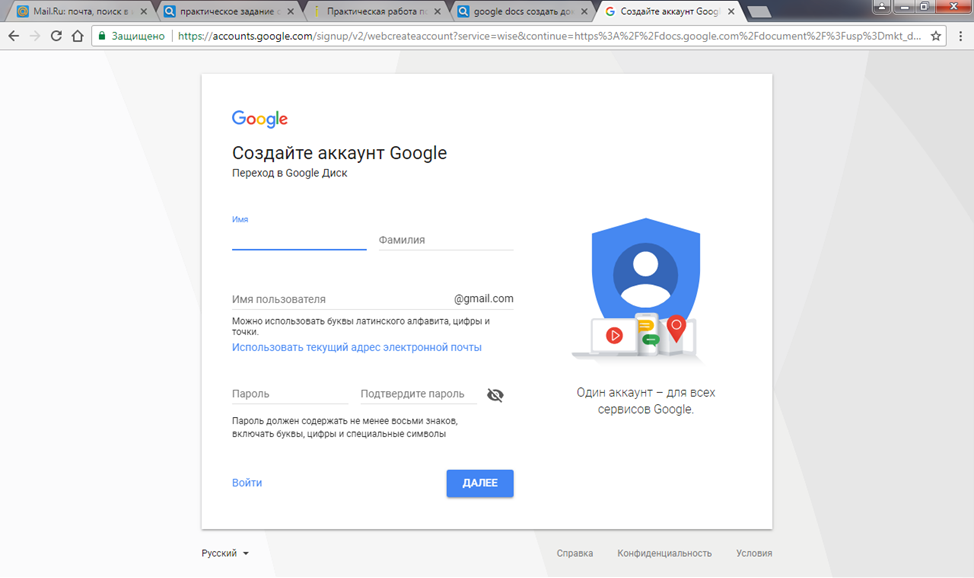 пройти по ссылке: https://docs.google.com/forms/d/1OhU2ZaHG9nLlykp_-RzQCF8bBrLeEoImUrD4gZYLqcI/editПосле того как вы отправите тест, вы сможете посмотреть сколько баллов вы получили и ваши ошибки. Тестирование можно пройти один раз.Критерии оценивания теста:33 - 30 	«5» (отлично)29 - 27	«4» (хорошо)26 - 23	«3» (удовлетворительно)22 и менее	«2» (неудовлетворительно) 